Class Q2 Topics       Summer 2022                                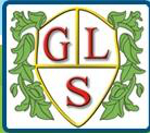 EnglishAQA Entry Level 2: Media                                                           MusicMathsComponent 1-8 at Level 2Number, Four Operations,Ratio, Money, Calendar and TimeMeasures, Geometry and StatisticsScienceAsdan Entry Level Space PhysicsAsdanSilver award: The EnvironmentComputingAsdan Entry Level:E-SafetyAlgorithms and programmingFood TechnologyAsdan Entry Level:EntertainingPEAthleticsHealth and FitnessSREAsdan Entry Level Sexual Activity and behaviourARTExam Preparation